Community Support Specialist (CSS) /Family Focus Case Management (FFCM) 2020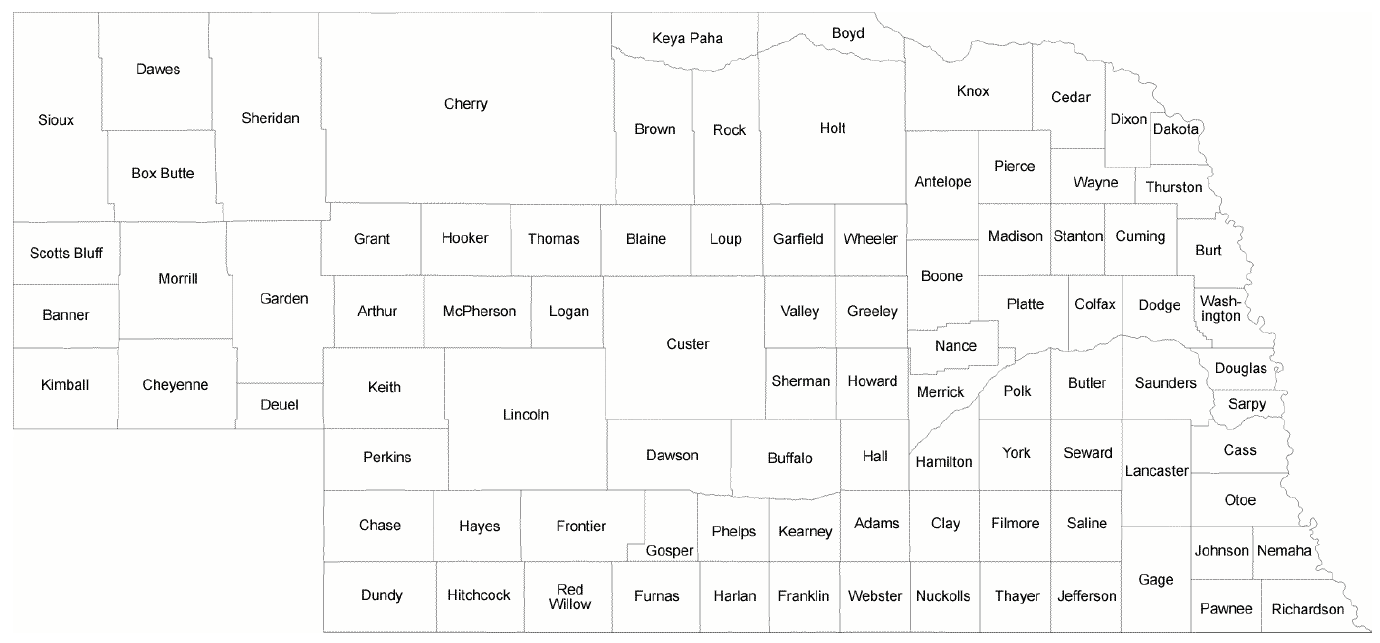 Community Support Specialists:Shelly Witt– Western/Central – 402-984-9905 – shelly.witt@nebraska.govStacy Schenk – Northern/Central – 402-375-7055 – stacy.schenk@nebraska.govDarla Berger – Sarpy/Douglas County/Southeast – 402-595-3314 – darla.berger@nebraska.govDarniece Amos – Douglas County/Eastern – 402-595-3369 – darniece.amos@nebraska.govFamily Focus Case Managers: Margot Dainowski – South Central – 308-535-8200 Sarah Nowak – Hall/Howard Counties – 308-385-6100